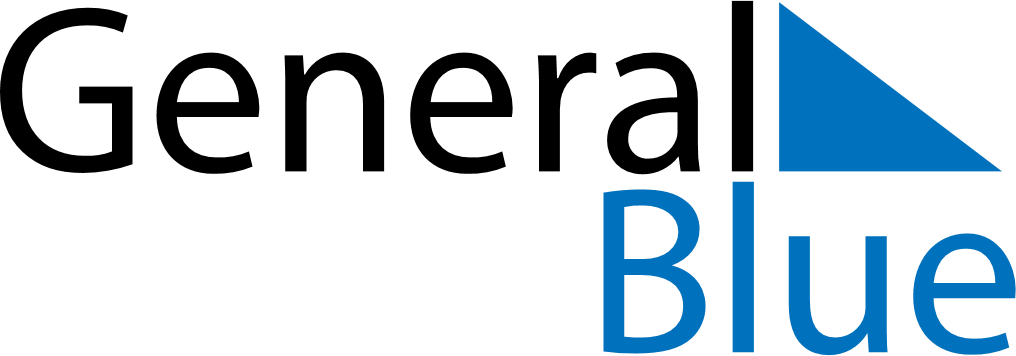 August 2020August 2020August 2020August 2020August 2020August 2020RwandaRwandaRwandaRwandaRwandaRwandaSundayMondayTuesdayWednesdayThursdayFridaySaturday12345678National Harvest Day9101112131415Assumption16171819202122232425262728293031NOTES